                      Les cours sont assurés par des professeurs expérimentés  et diplômés d’Etat                         Le planning peut subir quelques modifications                                                Date d’édition : 05/09/2019                     LUNDI                     LUNDIMARDIMARDIMERCREDIMERCREDI	         	JEUDI	         	JEUDIVENDREDIVENDREDISAMEDISAMEDI10H à 11HHIP HOP / BREAK Enfants -10ans 10H à 10H45 EVEIL à la danse4/5 ans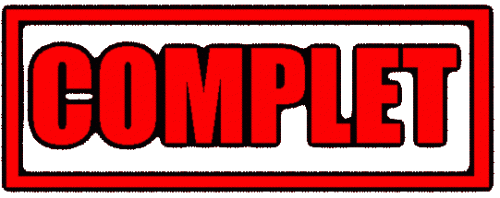 10H à 11HMODERNEPRE ADOS11h00 à 12H00CLASSIQUE6/8 ans  11H à 11H45EVEIL à la danse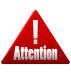 4/5 ans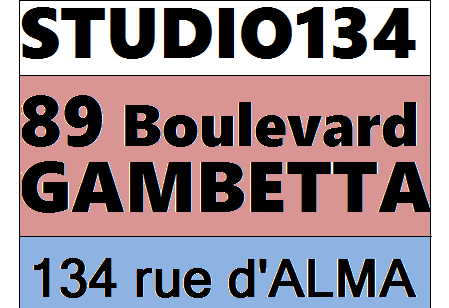 11H à 12H STREET DANCE -10 ans  11H00 à 12H00 ZUMBA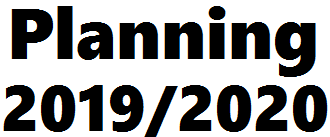 13H00 à 14H00CLASSIQUE 6/8 ans  ___________________14h00 à 15H00 CLASSIQUE 8/11ans___________________13H30 à 14H30HIP HOP / BREAK ___________________15h00 à 15H30CLASSIQUEPOINTES 8/11ans Enfants 9/12 ans ___________________14H30 à 15H30 DANSE MODERNE6/8 ans  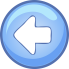 15H30 à 16H30STREET JAZZPréados 215H30 à 16H30 DANSE MODERNE8/11 ans  134 RUE D’ ALMA16h30 à 17H30STREET JAZZAdo/Adultes16H30 à 17H15EVEIL à la danse 4/5 ans134 RUE D’ ALMA17H30 à 18H15EVEIL à la danse4/5 ans17H30  à 18H30STREET DANCEPré-ados17H30  à 18H30MODERNE7/10ans      17H30  à 18H30STREET JAZZAdos/Adultes17H30  à 18H30STREET DANCENiv 217H30  à 18H30RAGGA Ados/ Adultes17H30  à 18H30CLASSIQUE 5/7ans17H30 à 18H30MODERN’ JAZZEnfant 7/11ans= Cours complet (possibilité d’être sur liste d’attente)18H30 à 19H30PILATES & renforcement musculaire 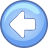 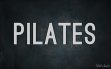 18H30  à 19H30STREET DANCE “Girly”Ados / adultes18H30 à 19H30DANSE AFRICAINE18H30 à 19H30HIP HOPNEW STYLEEnfants18H30 à 19H30STREET DANCE   Ados / adultesNiv 118H30 à 19H30Danse classiqueNEO CLASSIQUE18H30 à 19H30RAGGA "GYAL"Ados / adultes Niveau 1        18H à 19H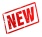 STREET DANCE+ 10 ANS18H30 à 19H30RAGGA Ados/ Adultes18H30 à 19H30HIP HOP BREAK DANCE 18H30 à 19H30STREET JAZZAdos/Adultes18H30 à 19H30STREET JAZZPré-ados 1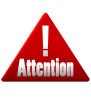 = PERSQUE COMPLET19H30 à 20H30CABARET19H30 à 20H30RAGGA "GYAL"Ados / adultes Niveau 219H30 à 20H30LATINO Bachata, kiz..INTER/AV19H30 à 20H30HIP HOPNEW STYLEPréados19H30 à 20H30 ROCK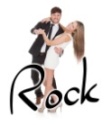 DEBUTANT19H30 à 20H30 MODERN’ JAZZDEB/INTER19H30 à 20H30STREET DANCE “Girly”Ados / adultes 19H30 à 20H30Danse contemporaine19H30 à 20H30 ZUMBA 19H30 à 20H30RENFORCEMENT MUSCULAIREAbdos fessiers19H30 à 20H30MODERN’ JAZZINTER/AVANCE19H30 à 20H30LYRICAL’ JAZZ 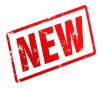 = NOUVEAU20H30 à 21H30RYTMO LATINO"Lady style"20H30 à 19H30DANSE ORIENTALE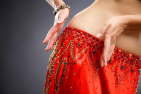 20H30 à 21H30SALSA INTER / AVANCE20H30 à 21H30HIP HOPNEW STYLE Ados/Adultes20H30 à 21H30ROCKINTER / AV20H30 à 21H30   ZUMBA20H30 à 21H30LATINO Bachata, kiz..DEBUTANT20H30 à 21H30CABARET20H30 à 21H30SALSA CUBAINE DEBUTANTINFO  DE DERNIEREMINUTE!= DE RETOUR